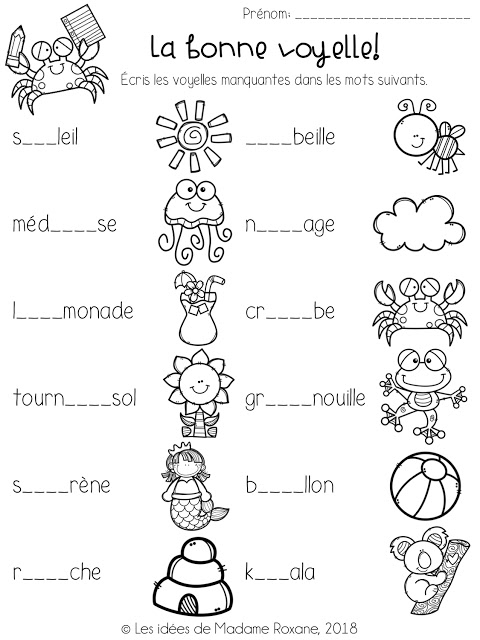 ooouuuuiiaae